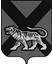 ТЕРРИТОРИАЛЬНАЯ ИЗБИРАТЕЛЬНАЯ КОМИССИЯМИХАЙЛОВСКОГО   РАЙОНАРЕШЕНИЕ20.06.2017                                                                                                           49/336                                                      с. МихайловкаО распределении средств районного  бюджета, выделенных территориальной избирательнойкомиссии Михайловского района на подготовкуи проведение дополнительных выборов депутатовДумы Михайловского муниципального района пятого созыва по одномандатным избирательным округам № 8,№ 10, назначенных на 10 сентября  2017 года                В соответствии со статьями 27, 28, 67, 68 Избирательного кодекса Приморского края, руководствуясь решением Избирательной комиссии Приморского края от 08 июня 2016 года № 2406/323 «Об утверждении Инструкции о порядке открытия и ведения счетов, учета, отчетности и перечисления денежных средств, выделенных из краевого бюджета и бюджетов муниципальных образований избирательным комиссиям, комиссиям референдума, комиссиям по отзыву», территориальная избирательная комиссия Михайловского  районаРЕШИЛА:1. Утвердить распределение средств районного  бюджета на подготовку и проведение дополнительных выборов депутатов Думы Михайловского муниципального района пятого созыва по одномандатным избирательным округам № 8, № 10, назначенных на 10 сентября 2017 года, для участковых  избирательных комиссий  №№  1711 – 1714, № 1716 (прилагается). 2. Поручить  участковым избирательным комиссиям обеспечить контроль за целевым расходованием средств районного  бюджета, выделенных участковым избирательным комиссиям на подготовку и проведение дополнительных выборов депутатов Думы Михайловского муниципального района пятого созыва по одномандатным избирательным округам № 8, № 10 , назначенных на 10 сентября  2017 года.  3. Направить настоящее  решение в участковые избирательные комиссии избирательных участков №№1711 – 1714, № 1716.Председатель комиссии						    Н.С. ГорбачеваСекретарь комиссии						              В.В. Лукашенко